米沢少年少女発明クラブニュース　2016.6.25　発泡スチロール飛行機　チャレコン　工学部会館3F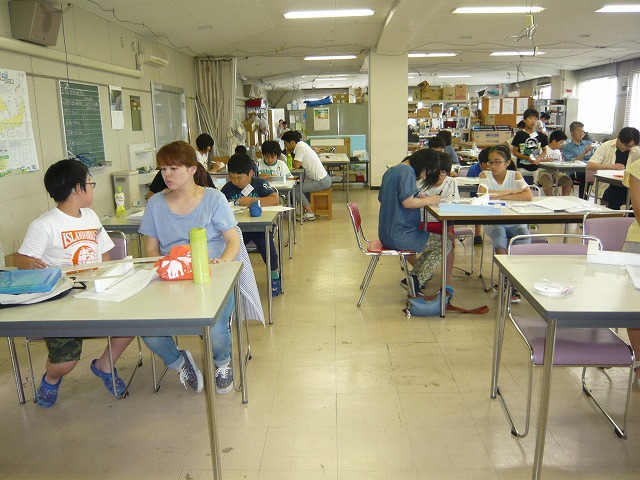 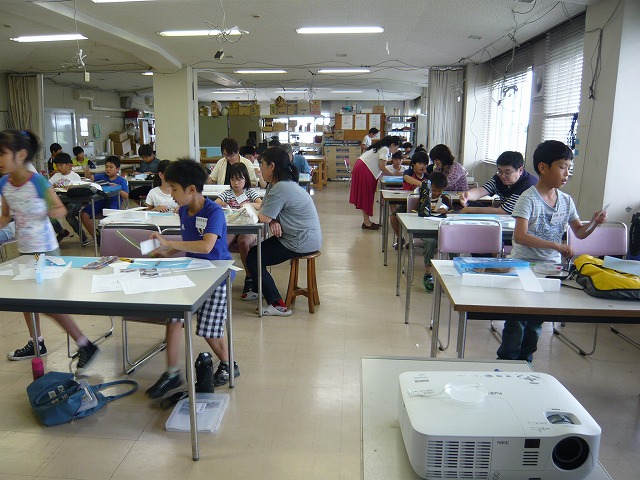 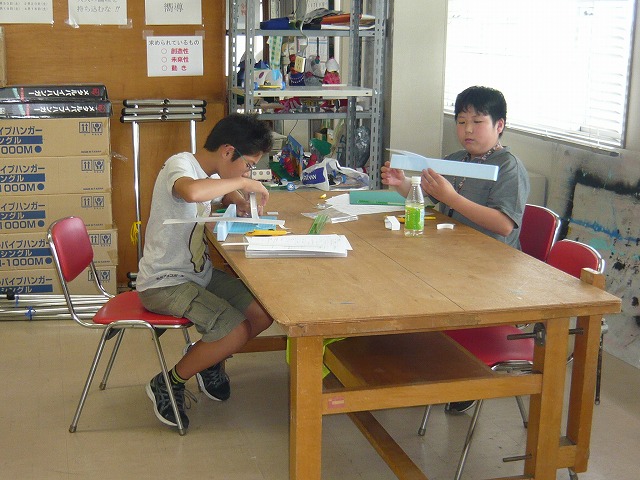 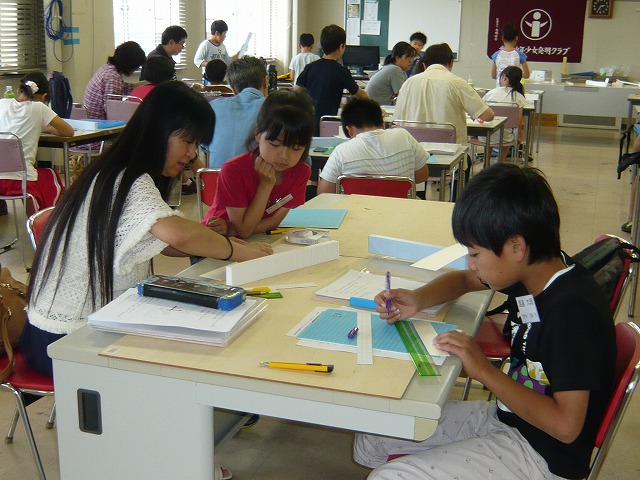 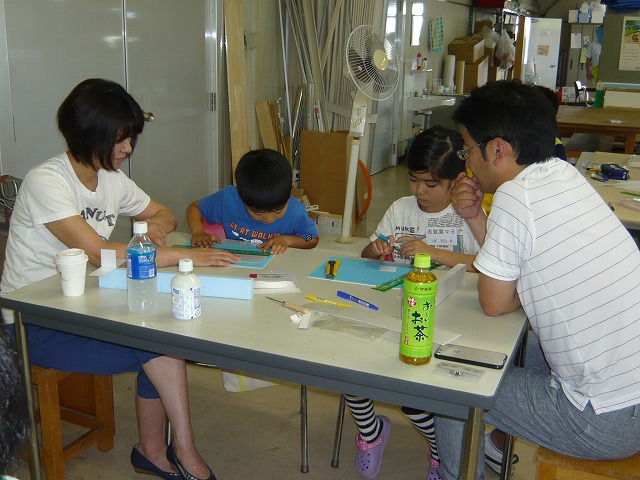 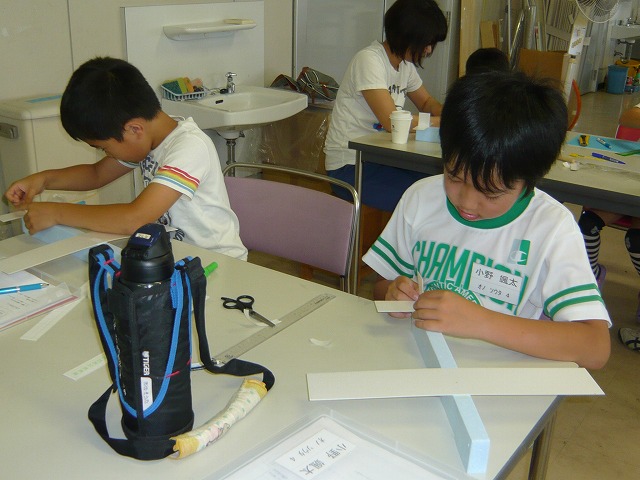 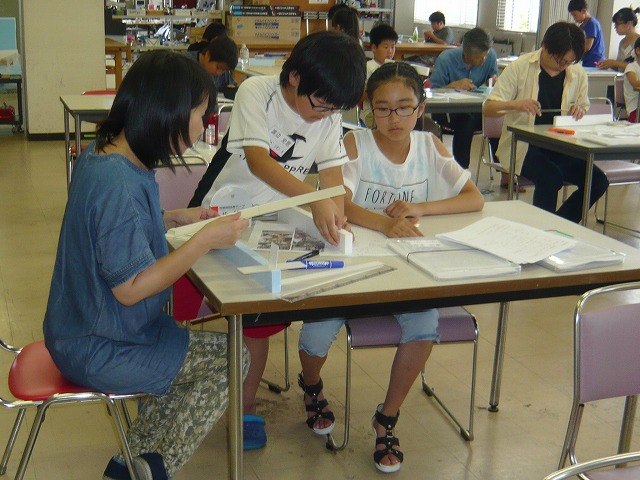 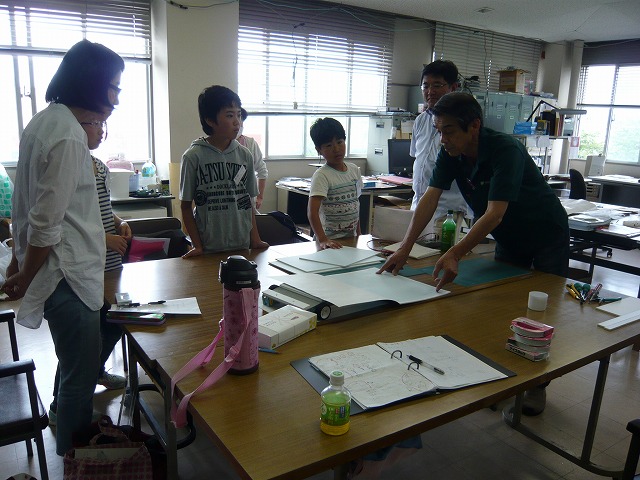 